Your recent request for information is replicated below, together with our response.Could you please provide the theft of motor vehicle stats along with the charge rates 2018 to 2022 by calendar year. Follow up to request 22-2732In response to your request, please be first of all be advised that in Scotland offences are recorded as either undetected or detected, where an accused has been identified and there exists a sufficiency of evidence under Scots Law to justify consideration of criminal proceedings.  In this instance Theft of Motor Vehicles as per the table at the end of this letter show offences recorded in terms of stand-alone crimes such as a vehicle taken from a street or car park.  Please be advised that where a vehicle has been stolen as part of a break in to an establishment, this would be included as property under the offence of Housebreaking. If you require any further assistance please contact us quoting the reference above.You can request a review of this response within the next 40 working days by email or by letter (Information Management - FOI, Police Scotland, Clyde Gateway, 2 French Street, Dalmarnock, G40 4EH).  Requests must include the reason for your dissatisfaction.If you remain dissatisfied following our review response, you can appeal to the Office of the Scottish Information Commissioner (OSIC) within 6 months - online, by email or by letter (OSIC, Kinburn Castle, Doubledykes Road, St Andrews, KY16 9DS).Following an OSIC appeal, you can appeal to the Court of Session on a point of law only. This response will be added to our Disclosure Log in seven days' time.Every effort has been taken to ensure our response is as accessible as possible. If you require this response to be provided in an alternative format, please let us know.All statistics are provisional and should be treated as management information. All data have been extracted from Police Scotland internal systems and are correct as at 26th January 2023.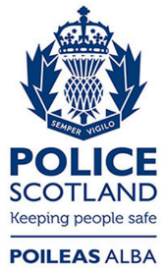 Freedom of Information ResponseOur reference:  FOI 23-0165Responded to: 08 February 2023Division2018201820192019202020202021202120222022RecordedDetectedRecordedDetectedRecordedDetectedRecordedDetectedRecordedDetectedNorth East376202288158269167301168351215Tayside246139293146293176343172444187Highland and Islands115911258010586104769977Forth Valley190109222951941081839618997Edinburgh576198631157585229543148709145Lothian and Borders443185492172473243375152418150Fife243132234130219118233128298145Greater Glasgow771306788253822390740288854299Ayrshire263134260132255123227118224129Lanarkshire799299817317710330529252647290Argyll and West Dunbartonshire110499947875775466432Renfrewshire and Inverclyde2378319372191861568318586Dumfries and Galloway60347842523533126441Total4429196145201801425521483842173945461893